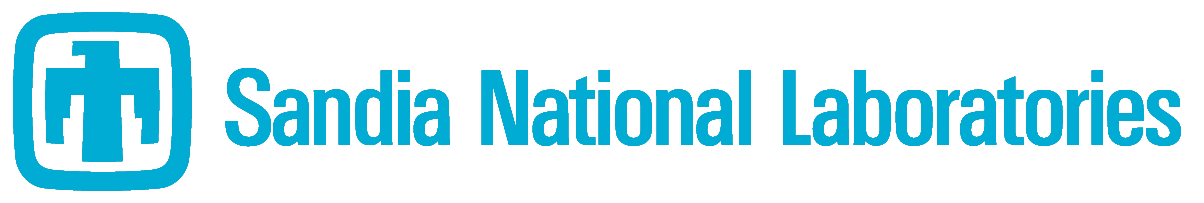 CONTRACTOR WELDING, CUTTING, BRAZINGFor information on this form contact: Diane MorrellPART 1:  CONTRACTOR’S EXPOSURE ASSESSMENT                       PART 1:  CONTRACTOR’S EXPOSURE ASSESSMENT                       PART 1:  CONTRACTOR’S EXPOSURE ASSESSMENT                       PART 1:  CONTRACTOR’S EXPOSURE ASSESSMENT                       PART 1:  CONTRACTOR’S EXPOSURE ASSESSMENT                       PART 1:  CONTRACTOR’S EXPOSURE ASSESSMENT                       PART 1:  CONTRACTOR’S EXPOSURE ASSESSMENT                       PART 1:  CONTRACTOR’S EXPOSURE ASSESSMENT                       PART 1:  CONTRACTOR’S EXPOSURE ASSESSMENT                       PART 1:  CONTRACTOR’S EXPOSURE ASSESSMENT                       PART 1:  CONTRACTOR’S EXPOSURE ASSESSMENT                       PART 1:  CONTRACTOR’S EXPOSURE ASSESSMENT                       Identify what welding, cutting and/or brazing you are doing: (Check box or fill-in type below)Identify what welding, cutting and/or brazing you are doing: (Check box or fill-in type below)Identify what welding, cutting and/or brazing you are doing: (Check box or fill-in type below)Identify what welding, cutting and/or brazing you are doing: (Check box or fill-in type below)Identify what welding, cutting and/or brazing you are doing: (Check box or fill-in type below)Identify what welding, cutting and/or brazing you are doing: (Check box or fill-in type below)Identify what welding, cutting and/or brazing you are doing: (Check box or fill-in type below)Identify what welding, cutting and/or brazing you are doing: (Check box or fill-in type below)Identify what welding, cutting and/or brazing you are doing: (Check box or fill-in type below)Identify what welding, cutting and/or brazing you are doing: (Check box or fill-in type below)Identify what welding, cutting and/or brazing you are doing: (Check box or fill-in type below)Identify what welding, cutting and/or brazing you are doing: (Check box or fill-in type below)WeldingWeldingWeldingThermal CuttingThermal CuttingThermal CuttingThermal CuttingThermal CuttingBrazing (No cadmium filler BAg-1 or BAg-2; Silver not to exceed 45%)Brazing (No cadmium filler BAg-1 or BAg-2; Silver not to exceed 45%)Brazing (No cadmium filler BAg-1 or BAg-2; Silver not to exceed 45%)Brazing (No cadmium filler BAg-1 or BAg-2; Silver not to exceed 45%)MIG     MIG     MIG     Oxy-acetylene  Oxy-acetylene  Oxy-acetylene  Oxy-acetylene  Oxy-acetylene  Oxy-acetylene  Oxy-acetylene  Oxy-acetylene  Oxy-acetylene  TIG      TIG      TIG      Stick    Stick    Stick    Plasma arc  Plasma arc  Plasma arc  Plasma arc  Plasma arc  Other         Other         Other         Identify the base metal you are welding, cutting or brazing:  (Check box or fill-in below)Identify the base metal you are welding, cutting or brazing:  (Check box or fill-in below)Identify the base metal you are welding, cutting or brazing:  (Check box or fill-in below)Identify the base metal you are welding, cutting or brazing:  (Check box or fill-in below)Identify the base metal you are welding, cutting or brazing:  (Check box or fill-in below)Identify the base metal you are welding, cutting or brazing:  (Check box or fill-in below)Identify the base metal you are welding, cutting or brazing:  (Check box or fill-in below)Identify the base metal you are welding, cutting or brazing:  (Check box or fill-in below)Identify the base metal you are welding, cutting or brazing:  (Check box or fill-in below)Identify the base metal you are welding, cutting or brazing:  (Check box or fill-in below)Identify the base metal you are welding, cutting or brazing:  (Check box or fill-in below)Identify the base metal you are welding, cutting or brazing:  (Check box or fill-in below)Carbon steel GalvanizedGalvanizedGalvanizedStainless steelStainless steelStainless steelAluminumAluminumAluminumOther:       Other:       Is there a coating on the base metal?  (Check box)    YES                          NO  If YES:Remove coating  4” on all sides of area to be burnedDo not use methylene chloride based strippersDo not use power tools or heat to remove coatings unless certified free of lead, cadmium, lead chromateIs there a coating on the base metal?  (Check box)    YES                          NO  If YES:Remove coating  4” on all sides of area to be burnedDo not use methylene chloride based strippersDo not use power tools or heat to remove coatings unless certified free of lead, cadmium, lead chromateIs there a coating on the base metal?  (Check box)    YES                          NO  If YES:Remove coating  4” on all sides of area to be burnedDo not use methylene chloride based strippersDo not use power tools or heat to remove coatings unless certified free of lead, cadmium, lead chromateIs there a coating on the base metal?  (Check box)    YES                          NO  If YES:Remove coating  4” on all sides of area to be burnedDo not use methylene chloride based strippersDo not use power tools or heat to remove coatings unless certified free of lead, cadmium, lead chromateIs there a coating on the base metal?  (Check box)    YES                          NO  If YES:Remove coating  4” on all sides of area to be burnedDo not use methylene chloride based strippersDo not use power tools or heat to remove coatings unless certified free of lead, cadmium, lead chromateIs there a coating on the base metal?  (Check box)    YES                          NO  If YES:Remove coating  4” on all sides of area to be burnedDo not use methylene chloride based strippersDo not use power tools or heat to remove coatings unless certified free of lead, cadmium, lead chromateIs there a coating on the base metal?  (Check box)    YES                          NO  If YES:Remove coating  4” on all sides of area to be burnedDo not use methylene chloride based strippersDo not use power tools or heat to remove coatings unless certified free of lead, cadmium, lead chromateIs there a coating on the base metal?  (Check box)    YES                          NO  If YES:Remove coating  4” on all sides of area to be burnedDo not use methylene chloride based strippersDo not use power tools or heat to remove coatings unless certified free of lead, cadmium, lead chromateIs there a coating on the base metal?  (Check box)    YES                          NO  If YES:Remove coating  4” on all sides of area to be burnedDo not use methylene chloride based strippersDo not use power tools or heat to remove coatings unless certified free of lead, cadmium, lead chromateIs there a coating on the base metal?  (Check box)    YES                          NO  If YES:Remove coating  4” on all sides of area to be burnedDo not use methylene chloride based strippersDo not use power tools or heat to remove coatings unless certified free of lead, cadmium, lead chromateIs there a coating on the base metal?  (Check box)    YES                          NO  If YES:Remove coating  4” on all sides of area to be burnedDo not use methylene chloride based strippersDo not use power tools or heat to remove coatings unless certified free of lead, cadmium, lead chromateIs there a coating on the base metal?  (Check box)    YES                          NO  If YES:Remove coating  4” on all sides of area to be burnedDo not use methylene chloride based strippersDo not use power tools or heat to remove coatings unless certified free of lead, cadmium, lead chromateIs there arc flash bystander potential? (Check box) YES   NO    If YES: shielding is requiredIs there arc flash bystander potential? (Check box) YES   NO    If YES: shielding is requiredIs there arc flash bystander potential? (Check box) YES   NO    If YES: shielding is requiredIs there arc flash bystander potential? (Check box) YES   NO    If YES: shielding is requiredIs there arc flash bystander potential? (Check box) YES   NO    If YES: shielding is requiredIs there arc flash bystander potential? (Check box) YES   NO    If YES: shielding is requiredIs there arc flash bystander potential? (Check box) YES   NO    If YES: shielding is requiredIs there arc flash bystander potential? (Check box) YES   NO    If YES: shielding is requiredIs there arc flash bystander potential? (Check box) YES   NO    If YES: shielding is requiredIs there arc flash bystander potential? (Check box) YES   NO    If YES: shielding is requiredIs there arc flash bystander potential? (Check box) YES   NO    If YES: shielding is requiredIs there arc flash bystander potential? (Check box) YES   NO    If YES: shielding is requiredContaminants (inside or outside) pipe or vessel:  (Check box)  YES            NO  1)  If YES, has it been inerted, evacuated/purged, surfaced cleaned:   YES         NO  2)  If NO to #1 above, list contaminants (examples:  beryllium, rad materials, natural gas) and controls:Contaminants (inside or outside) pipe or vessel:  (Check box)  YES            NO  1)  If YES, has it been inerted, evacuated/purged, surfaced cleaned:   YES         NO  2)  If NO to #1 above, list contaminants (examples:  beryllium, rad materials, natural gas) and controls:Contaminants (inside or outside) pipe or vessel:  (Check box)  YES            NO  1)  If YES, has it been inerted, evacuated/purged, surfaced cleaned:   YES         NO  2)  If NO to #1 above, list contaminants (examples:  beryllium, rad materials, natural gas) and controls:Contaminants (inside or outside) pipe or vessel:  (Check box)  YES            NO  1)  If YES, has it been inerted, evacuated/purged, surfaced cleaned:   YES         NO  2)  If NO to #1 above, list contaminants (examples:  beryllium, rad materials, natural gas) and controls:Contaminants (inside or outside) pipe or vessel:  (Check box)  YES            NO  1)  If YES, has it been inerted, evacuated/purged, surfaced cleaned:   YES         NO  2)  If NO to #1 above, list contaminants (examples:  beryllium, rad materials, natural gas) and controls:Contaminants (inside or outside) pipe or vessel:  (Check box)  YES            NO  1)  If YES, has it been inerted, evacuated/purged, surfaced cleaned:   YES         NO  2)  If NO to #1 above, list contaminants (examples:  beryllium, rad materials, natural gas) and controls:Contaminants (inside or outside) pipe or vessel:  (Check box)  YES            NO  1)  If YES, has it been inerted, evacuated/purged, surfaced cleaned:   YES         NO  2)  If NO to #1 above, list contaminants (examples:  beryllium, rad materials, natural gas) and controls:Contaminants (inside or outside) pipe or vessel:  (Check box)  YES            NO  1)  If YES, has it been inerted, evacuated/purged, surfaced cleaned:   YES         NO  2)  If NO to #1 above, list contaminants (examples:  beryllium, rad materials, natural gas) and controls:Contaminants (inside or outside) pipe or vessel:  (Check box)  YES            NO  1)  If YES, has it been inerted, evacuated/purged, surfaced cleaned:   YES         NO  2)  If NO to #1 above, list contaminants (examples:  beryllium, rad materials, natural gas) and controls:Contaminants (inside or outside) pipe or vessel:  (Check box)  YES            NO  1)  If YES, has it been inerted, evacuated/purged, surfaced cleaned:   YES         NO  2)  If NO to #1 above, list contaminants (examples:  beryllium, rad materials, natural gas) and controls:Contaminants (inside or outside) pipe or vessel:  (Check box)  YES            NO  1)  If YES, has it been inerted, evacuated/purged, surfaced cleaned:   YES         NO  2)  If NO to #1 above, list contaminants (examples:  beryllium, rad materials, natural gas) and controls:Contaminants (inside or outside) pipe or vessel:  (Check box)  YES            NO  1)  If YES, has it been inerted, evacuated/purged, surfaced cleaned:   YES         NO  2)  If NO to #1 above, list contaminants (examples:  beryllium, rad materials, natural gas) and controls:How often will welding, cutting and/or brazing be performed?  (Check box or fill-in below)How often will welding, cutting and/or brazing be performed?  (Check box or fill-in below)How often will welding, cutting and/or brazing be performed?  (Check box or fill-in below)How often will welding, cutting and/or brazing be performed?  (Check box or fill-in below)How often will welding, cutting and/or brazing be performed?  (Check box or fill-in below)How often will welding, cutting and/or brazing be performed?  (Check box or fill-in below)How often will welding, cutting and/or brazing be performed?  (Check box or fill-in below)How often will welding, cutting and/or brazing be performed?  (Check box or fill-in below)How often will welding, cutting and/or brazing be performed?  (Check box or fill-in below)How often will welding, cutting and/or brazing be performed?  (Check box or fill-in below)How often will welding, cutting and/or brazing be performed?  (Check box or fill-in below)How often will welding, cutting and/or brazing be performed?  (Check box or fill-in below)One time onlyDailyDailyDailyWeeklyWeeklyMonthlyMonthlyMonthlyOther:       Other:       Other:       How long is the estimated “burn time”?  (Check box below)How long is the estimated “burn time”?  (Check box below)How long is the estimated “burn time”?  (Check box below)How long is the estimated “burn time”?  (Check box below)How long is the estimated “burn time”?  (Check box below)How long is the estimated “burn time”?  (Check box below)How long is the estimated “burn time”?  (Check box below)How long is the estimated “burn time”?  (Check box below)How long is the estimated “burn time”?  (Check box below)How long is the estimated “burn time”?  (Check box below)How long is the estimated “burn time”?  (Check box below)How long is the estimated “burn time”?  (Check box below)Less than 30 minutesLess than 30 minutesOne hourOne hourOne hour1 to 4 hrs1 to 4 hrs1 to 4 hrs1 to 4 hrs1 to 4 hrs1 to 4 hrs4 to 8 hrsLocation (Bldg):       Location (Bldg):       Location (Bldg):       Location (Bldg):       Location (Bldg):       Room(s):       Room(s):       Room(s):       Room(s):       Room(s):       Room(s):       Room(s):       Location Description [be specific as to type of space, examples:  crawl space, ceiling space, fab shop, excavation, utility trench, air handling unit, closet, manhole sewer, confined space and activity.  Example:  Bldg 890 mechanical room steam line piping that runs thru ceiling space requires overhead welding]:Location Description [be specific as to type of space, examples:  crawl space, ceiling space, fab shop, excavation, utility trench, air handling unit, closet, manhole sewer, confined space and activity.  Example:  Bldg 890 mechanical room steam line piping that runs thru ceiling space requires overhead welding]:Location Description [be specific as to type of space, examples:  crawl space, ceiling space, fab shop, excavation, utility trench, air handling unit, closet, manhole sewer, confined space and activity.  Example:  Bldg 890 mechanical room steam line piping that runs thru ceiling space requires overhead welding]:Location Description [be specific as to type of space, examples:  crawl space, ceiling space, fab shop, excavation, utility trench, air handling unit, closet, manhole sewer, confined space and activity.  Example:  Bldg 890 mechanical room steam line piping that runs thru ceiling space requires overhead welding]:Location Description [be specific as to type of space, examples:  crawl space, ceiling space, fab shop, excavation, utility trench, air handling unit, closet, manhole sewer, confined space and activity.  Example:  Bldg 890 mechanical room steam line piping that runs thru ceiling space requires overhead welding]:Location Description [be specific as to type of space, examples:  crawl space, ceiling space, fab shop, excavation, utility trench, air handling unit, closet, manhole sewer, confined space and activity.  Example:  Bldg 890 mechanical room steam line piping that runs thru ceiling space requires overhead welding]:Location Description [be specific as to type of space, examples:  crawl space, ceiling space, fab shop, excavation, utility trench, air handling unit, closet, manhole sewer, confined space and activity.  Example:  Bldg 890 mechanical room steam line piping that runs thru ceiling space requires overhead welding]:Location Description [be specific as to type of space, examples:  crawl space, ceiling space, fab shop, excavation, utility trench, air handling unit, closet, manhole sewer, confined space and activity.  Example:  Bldg 890 mechanical room steam line piping that runs thru ceiling space requires overhead welding]:Location Description [be specific as to type of space, examples:  crawl space, ceiling space, fab shop, excavation, utility trench, air handling unit, closet, manhole sewer, confined space and activity.  Example:  Bldg 890 mechanical room steam line piping that runs thru ceiling space requires overhead welding]:Location Description [be specific as to type of space, examples:  crawl space, ceiling space, fab shop, excavation, utility trench, air handling unit, closet, manhole sewer, confined space and activity.  Example:  Bldg 890 mechanical room steam line piping that runs thru ceiling space requires overhead welding]:Location Description [be specific as to type of space, examples:  crawl space, ceiling space, fab shop, excavation, utility trench, air handling unit, closet, manhole sewer, confined space and activity.  Example:  Bldg 890 mechanical room steam line piping that runs thru ceiling space requires overhead welding]:Location Description [be specific as to type of space, examples:  crawl space, ceiling space, fab shop, excavation, utility trench, air handling unit, closet, manhole sewer, confined space and activity.  Example:  Bldg 890 mechanical room steam line piping that runs thru ceiling space requires overhead welding]:PART 2:  CONTROL GUIDANCE/GUIDELINES [Does not replace Contract Specific Safety Plan (CSSP) requirements!]PART 2:  CONTROL GUIDANCE/GUIDELINES [Does not replace Contract Specific Safety Plan (CSSP) requirements!]PART 2:  CONTROL GUIDANCE/GUIDELINES [Does not replace Contract Specific Safety Plan (CSSP) requirements!]PART 2:  CONTROL GUIDANCE/GUIDELINES [Does not replace Contract Specific Safety Plan (CSSP) requirements!]PART 2:  CONTROL GUIDANCE/GUIDELINES [Does not replace Contract Specific Safety Plan (CSSP) requirements!]PART 2:  CONTROL GUIDANCE/GUIDELINES [Does not replace Contract Specific Safety Plan (CSSP) requirements!]PART 2:  CONTROL GUIDANCE/GUIDELINES [Does not replace Contract Specific Safety Plan (CSSP) requirements!]PART 2:  CONTROL GUIDANCE/GUIDELINES [Does not replace Contract Specific Safety Plan (CSSP) requirements!]PART 2:  CONTROL GUIDANCE/GUIDELINES [Does not replace Contract Specific Safety Plan (CSSP) requirements!]PART 2:  CONTROL GUIDANCE/GUIDELINES [Does not replace Contract Specific Safety Plan (CSSP) requirements!]PART 2:  CONTROL GUIDANCE/GUIDELINES [Does not replace Contract Specific Safety Plan (CSSP) requirements!]PART 2:  CONTROL GUIDANCE/GUIDELINES [Does not replace Contract Specific Safety Plan (CSSP) requirements!]Local Exhaust Ventilation (LEV) Considerations:Any welding in a confined or small space?  [Examples:  crawl space, ceiling space, excavation, utility trench, air handler unit, closet, manhole sewer.]Impact to building HVAC and occupants?Excavations of 5 feet or greater?TIG welding on aluminum or stainless steel (generates ozone) in a confined space or small space?No air movement (dead space)?Galvanized or stainless steel welding “burn time” of 4 hrs or more?Cutting:  Plasma or Arc cutting “Burn time” of 4 hrs or more? Arc gouging “burn time” of 2 hrs or more?Local Exhaust Ventilation (LEV) Considerations:Any welding in a confined or small space?  [Examples:  crawl space, ceiling space, excavation, utility trench, air handler unit, closet, manhole sewer.]Impact to building HVAC and occupants?Excavations of 5 feet or greater?TIG welding on aluminum or stainless steel (generates ozone) in a confined space or small space?No air movement (dead space)?Galvanized or stainless steel welding “burn time” of 4 hrs or more?Cutting:  Plasma or Arc cutting “Burn time” of 4 hrs or more? Arc gouging “burn time” of 2 hrs or more?Local Exhaust Ventilation (LEV) Considerations:Any welding in a confined or small space?  [Examples:  crawl space, ceiling space, excavation, utility trench, air handler unit, closet, manhole sewer.]Impact to building HVAC and occupants?Excavations of 5 feet or greater?TIG welding on aluminum or stainless steel (generates ozone) in a confined space or small space?No air movement (dead space)?Galvanized or stainless steel welding “burn time” of 4 hrs or more?Cutting:  Plasma or Arc cutting “Burn time” of 4 hrs or more? Arc gouging “burn time” of 2 hrs or more?Local Exhaust Ventilation (LEV) Considerations:Any welding in a confined or small space?  [Examples:  crawl space, ceiling space, excavation, utility trench, air handler unit, closet, manhole sewer.]Impact to building HVAC and occupants?Excavations of 5 feet or greater?TIG welding on aluminum or stainless steel (generates ozone) in a confined space or small space?No air movement (dead space)?Galvanized or stainless steel welding “burn time” of 4 hrs or more?Cutting:  Plasma or Arc cutting “Burn time” of 4 hrs or more? Arc gouging “burn time” of 2 hrs or more?Local Exhaust Ventilation (LEV) Considerations:Any welding in a confined or small space?  [Examples:  crawl space, ceiling space, excavation, utility trench, air handler unit, closet, manhole sewer.]Impact to building HVAC and occupants?Excavations of 5 feet or greater?TIG welding on aluminum or stainless steel (generates ozone) in a confined space or small space?No air movement (dead space)?Galvanized or stainless steel welding “burn time” of 4 hrs or more?Cutting:  Plasma or Arc cutting “Burn time” of 4 hrs or more? Arc gouging “burn time” of 2 hrs or more?Local Exhaust Ventilation (LEV) Considerations:Any welding in a confined or small space?  [Examples:  crawl space, ceiling space, excavation, utility trench, air handler unit, closet, manhole sewer.]Impact to building HVAC and occupants?Excavations of 5 feet or greater?TIG welding on aluminum or stainless steel (generates ozone) in a confined space or small space?No air movement (dead space)?Galvanized or stainless steel welding “burn time” of 4 hrs or more?Cutting:  Plasma or Arc cutting “Burn time” of 4 hrs or more? Arc gouging “burn time” of 2 hrs or more?Local Exhaust Ventilation (LEV) Considerations:Any welding in a confined or small space?  [Examples:  crawl space, ceiling space, excavation, utility trench, air handler unit, closet, manhole sewer.]Impact to building HVAC and occupants?Excavations of 5 feet or greater?TIG welding on aluminum or stainless steel (generates ozone) in a confined space or small space?No air movement (dead space)?Galvanized or stainless steel welding “burn time” of 4 hrs or more?Cutting:  Plasma or Arc cutting “Burn time” of 4 hrs or more? Arc gouging “burn time” of 2 hrs or more?Local Exhaust Ventilation (LEV) Considerations:Any welding in a confined or small space?  [Examples:  crawl space, ceiling space, excavation, utility trench, air handler unit, closet, manhole sewer.]Impact to building HVAC and occupants?Excavations of 5 feet or greater?TIG welding on aluminum or stainless steel (generates ozone) in a confined space or small space?No air movement (dead space)?Galvanized or stainless steel welding “burn time” of 4 hrs or more?Cutting:  Plasma or Arc cutting “Burn time” of 4 hrs or more? Arc gouging “burn time” of 2 hrs or more?Local Exhaust Ventilation (LEV) Considerations:Any welding in a confined or small space?  [Examples:  crawl space, ceiling space, excavation, utility trench, air handler unit, closet, manhole sewer.]Impact to building HVAC and occupants?Excavations of 5 feet or greater?TIG welding on aluminum or stainless steel (generates ozone) in a confined space or small space?No air movement (dead space)?Galvanized or stainless steel welding “burn time” of 4 hrs or more?Cutting:  Plasma or Arc cutting “Burn time” of 4 hrs or more? Arc gouging “burn time” of 2 hrs or more?Local Exhaust Ventilation (LEV) Considerations:Any welding in a confined or small space?  [Examples:  crawl space, ceiling space, excavation, utility trench, air handler unit, closet, manhole sewer.]Impact to building HVAC and occupants?Excavations of 5 feet or greater?TIG welding on aluminum or stainless steel (generates ozone) in a confined space or small space?No air movement (dead space)?Galvanized or stainless steel welding “burn time” of 4 hrs or more?Cutting:  Plasma or Arc cutting “Burn time” of 4 hrs or more? Arc gouging “burn time” of 2 hrs or more?Local Exhaust Ventilation (LEV) Considerations:Any welding in a confined or small space?  [Examples:  crawl space, ceiling space, excavation, utility trench, air handler unit, closet, manhole sewer.]Impact to building HVAC and occupants?Excavations of 5 feet or greater?TIG welding on aluminum or stainless steel (generates ozone) in a confined space or small space?No air movement (dead space)?Galvanized or stainless steel welding “burn time” of 4 hrs or more?Cutting:  Plasma or Arc cutting “Burn time” of 4 hrs or more? Arc gouging “burn time” of 2 hrs or more?Local Exhaust Ventilation (LEV) Considerations:Any welding in a confined or small space?  [Examples:  crawl space, ceiling space, excavation, utility trench, air handler unit, closet, manhole sewer.]Impact to building HVAC and occupants?Excavations of 5 feet or greater?TIG welding on aluminum or stainless steel (generates ozone) in a confined space or small space?No air movement (dead space)?Galvanized or stainless steel welding “burn time” of 4 hrs or more?Cutting:  Plasma or Arc cutting “Burn time” of 4 hrs or more? Arc gouging “burn time” of 2 hrs or more?Personal Protective Equipment (PPE) Considerations:Eye/Face/Hand/Body:  All welding requires arc flash, spark, and spatter protection.  PPE must not be prone to ignition or melting.Respirator:  If LEV can not be utilized or if LEV is insufficient.Hearing Protection:  may be required for plasma arc welding, arc gouging, or specific site hazards.Personal Protective Equipment (PPE) Considerations:Eye/Face/Hand/Body:  All welding requires arc flash, spark, and spatter protection.  PPE must not be prone to ignition or melting.Respirator:  If LEV can not be utilized or if LEV is insufficient.Hearing Protection:  may be required for plasma arc welding, arc gouging, or specific site hazards.Personal Protective Equipment (PPE) Considerations:Eye/Face/Hand/Body:  All welding requires arc flash, spark, and spatter protection.  PPE must not be prone to ignition or melting.Respirator:  If LEV can not be utilized or if LEV is insufficient.Hearing Protection:  may be required for plasma arc welding, arc gouging, or specific site hazards.Personal Protective Equipment (PPE) Considerations:Eye/Face/Hand/Body:  All welding requires arc flash, spark, and spatter protection.  PPE must not be prone to ignition or melting.Respirator:  If LEV can not be utilized or if LEV is insufficient.Hearing Protection:  may be required for plasma arc welding, arc gouging, or specific site hazards.Personal Protective Equipment (PPE) Considerations:Eye/Face/Hand/Body:  All welding requires arc flash, spark, and spatter protection.  PPE must not be prone to ignition or melting.Respirator:  If LEV can not be utilized or if LEV is insufficient.Hearing Protection:  may be required for plasma arc welding, arc gouging, or specific site hazards.Personal Protective Equipment (PPE) Considerations:Eye/Face/Hand/Body:  All welding requires arc flash, spark, and spatter protection.  PPE must not be prone to ignition or melting.Respirator:  If LEV can not be utilized or if LEV is insufficient.Hearing Protection:  may be required for plasma arc welding, arc gouging, or specific site hazards.Personal Protective Equipment (PPE) Considerations:Eye/Face/Hand/Body:  All welding requires arc flash, spark, and spatter protection.  PPE must not be prone to ignition or melting.Respirator:  If LEV can not be utilized or if LEV is insufficient.Hearing Protection:  may be required for plasma arc welding, arc gouging, or specific site hazards.Personal Protective Equipment (PPE) Considerations:Eye/Face/Hand/Body:  All welding requires arc flash, spark, and spatter protection.  PPE must not be prone to ignition or melting.Respirator:  If LEV can not be utilized or if LEV is insufficient.Hearing Protection:  may be required for plasma arc welding, arc gouging, or specific site hazards.Personal Protective Equipment (PPE) Considerations:Eye/Face/Hand/Body:  All welding requires arc flash, spark, and spatter protection.  PPE must not be prone to ignition or melting.Respirator:  If LEV can not be utilized or if LEV is insufficient.Hearing Protection:  may be required for plasma arc welding, arc gouging, or specific site hazards.Personal Protective Equipment (PPE) Considerations:Eye/Face/Hand/Body:  All welding requires arc flash, spark, and spatter protection.  PPE must not be prone to ignition or melting.Respirator:  If LEV can not be utilized or if LEV is insufficient.Hearing Protection:  may be required for plasma arc welding, arc gouging, or specific site hazards.Personal Protective Equipment (PPE) Considerations:Eye/Face/Hand/Body:  All welding requires arc flash, spark, and spatter protection.  PPE must not be prone to ignition or melting.Respirator:  If LEV can not be utilized or if LEV is insufficient.Hearing Protection:  may be required for plasma arc welding, arc gouging, or specific site hazards.Personal Protective Equipment (PPE) Considerations:Eye/Face/Hand/Body:  All welding requires arc flash, spark, and spatter protection.  PPE must not be prone to ignition or melting.Respirator:  If LEV can not be utilized or if LEV is insufficient.Hearing Protection:  may be required for plasma arc welding, arc gouging, or specific site hazards.PART 3:  CONTRACTOR’S SELECTED CONTROLS[Contractor must comply with OSHA 1926 Subpart J Welding and Cutting or 1910 Subpart Q Welding, Cutting, and Brazing as applicable!]PART 3:  CONTRACTOR’S SELECTED CONTROLS[Contractor must comply with OSHA 1926 Subpart J Welding and Cutting or 1910 Subpart Q Welding, Cutting, and Brazing as applicable!]PART 3:  CONTRACTOR’S SELECTED CONTROLS[Contractor must comply with OSHA 1926 Subpart J Welding and Cutting or 1910 Subpart Q Welding, Cutting, and Brazing as applicable!]PART 3:  CONTRACTOR’S SELECTED CONTROLS[Contractor must comply with OSHA 1926 Subpart J Welding and Cutting or 1910 Subpart Q Welding, Cutting, and Brazing as applicable!]PART 3:  CONTRACTOR’S SELECTED CONTROLS[Contractor must comply with OSHA 1926 Subpart J Welding and Cutting or 1910 Subpart Q Welding, Cutting, and Brazing as applicable!]PART 3:  CONTRACTOR’S SELECTED CONTROLS[Contractor must comply with OSHA 1926 Subpart J Welding and Cutting or 1910 Subpart Q Welding, Cutting, and Brazing as applicable!]PART 3:  CONTRACTOR’S SELECTED CONTROLS[Contractor must comply with OSHA 1926 Subpart J Welding and Cutting or 1910 Subpart Q Welding, Cutting, and Brazing as applicable!]PART 3:  CONTRACTOR’S SELECTED CONTROLS[Contractor must comply with OSHA 1926 Subpart J Welding and Cutting or 1910 Subpart Q Welding, Cutting, and Brazing as applicable!]PART 3:  CONTRACTOR’S SELECTED CONTROLS[Contractor must comply with OSHA 1926 Subpart J Welding and Cutting or 1910 Subpart Q Welding, Cutting, and Brazing as applicable!]PART 3:  CONTRACTOR’S SELECTED CONTROLS[Contractor must comply with OSHA 1926 Subpart J Welding and Cutting or 1910 Subpart Q Welding, Cutting, and Brazing as applicable!]PART 3:  CONTRACTOR’S SELECTED CONTROLS[Contractor must comply with OSHA 1926 Subpart J Welding and Cutting or 1910 Subpart Q Welding, Cutting, and Brazing as applicable!]PART 3:  CONTRACTOR’S SELECTED CONTROLS[Contractor must comply with OSHA 1926 Subpart J Welding and Cutting or 1910 Subpart Q Welding, Cutting, and Brazing as applicable!]Ventilation  (Check box or fill-in below)Ventilation  (Check box or fill-in below)Ventilation  (Check box or fill-in below)Ventilation  (Check box or fill-in below)Ventilation  (Check box or fill-in below)Ventilation  (Check box or fill-in below)Ventilation  (Check box or fill-in below)Ventilation  (Check box or fill-in below)Ventilation  (Check box or fill-in below)Ventilation  (Check box or fill-in below)Ventilation  (Check box or fill-in below)Ventilation  (Check box or fill-in below)NaturalNaturalNaturalGeneral mechanical (dilution)General mechanical (dilution)General mechanical (dilution)General mechanical (dilution)General mechanical (dilution)Local Exhaust (LEV)Local Exhaust (LEV)Local Exhaust (LEV)Local Exhaust (LEV)Outside  Outside  Outside  HVAC  HVAC  HVAC  HVAC  HVAC  Ducted fans (e.g., Coppus™)  Ducted fans (e.g., Coppus™)  Ducted fans (e.g., Coppus™)  Ducted fans (e.g., Coppus™)  Inside(wind tunnel effect with open doors)Inside(wind tunnel effect with open doors)Inside(wind tunnel effect with open doors)Ceiling fan  Ceiling fan  Ceiling fan  Ceiling fan  Ceiling fan  Welding fume extractor  Welding fume extractor  Welding fume extractor  Welding fume extractor  Other:       Other:       Other:       Pedestal or box fan  Pedestal or box fan  Pedestal or box fan  Pedestal or box fan  Pedestal or box fan  Other:       Other:       Other:       Other:       Other:       Other:       Other:       Other:       Other:       Other:       Other:       Other:       Other:       Other:       Other:       Other:       Personal Protective Equipment (PPE) List specific eye/face, hand/body, hearing protection belowPersonal Protective Equipment (PPE) List specific eye/face, hand/body, hearing protection belowPersonal Protective Equipment (PPE) List specific eye/face, hand/body, hearing protection belowPersonal Protective Equipment (PPE) List specific eye/face, hand/body, hearing protection belowPersonal Protective Equipment (PPE) List specific eye/face, hand/body, hearing protection belowPersonal Protective Equipment (PPE) List specific eye/face, hand/body, hearing protection belowPersonal Protective Equipment (PPE) List specific eye/face, hand/body, hearing protection belowPersonal Protective Equipment (PPE) List specific eye/face, hand/body, hearing protection belowPersonal Protective Equipment (PPE) List specific eye/face, hand/body, hearing protection belowPersonal Protective Equipment (PPE) List specific eye/face, hand/body, hearing protection belowPersonal Protective Equipment (PPE) List specific eye/face, hand/body, hearing protection belowPersonal Protective Equipment (PPE) List specific eye/face, hand/body, hearing protection belowUV Eye/Face Protection:Welding:Welding:Welding:Welding:Welding:UV shade #:UV shade #:UV shade #:When not welding:When not welding:When not welding:Hand and Body Protection:Hand and Body Protection:Hand and Body Protection:Hand and Body Protection:Hand and Body Protection:Hand and Body Protection:Hand and Body Protection:Hand and Body Protection:Hand and Body Protection:Hand and Body Protection:Hand and Body Protection:Hand and Body Protection:Respirator:Respirator:Respirator:Respirator:NIOSH approved respirator cartridge:NIOSH approved respirator cartridge:NIOSH approved respirator cartridge:NIOSH approved respirator cartridge:NIOSH approved respirator cartridge:NIOSH approved respirator cartridge:NIOSH approved respirator cartridge:NIOSH approved respirator cartridge:Hearing Protection:Hearing Protection:Hearing Protection:Hearing Protection:Hearing Protection:Hearing Protection:Hearing Protection:Hearing Protection:Hearing Protection:Hearing Protection:Hearing Protection:Hearing Protection:Contractor Representative (Ensures all affected workers comply with selected controls)Contractor Representative (Ensures all affected workers comply with selected controls)Contractor Representative (Ensures all affected workers comply with selected controls)Contractor Representative (Ensures all affected workers comply with selected controls)Contractor Representative (Ensures all affected workers comply with selected controls)Contractor Representative (Ensures all affected workers comply with selected controls)Contractor Representative (Ensures all affected workers comply with selected controls)Contractor Representative (Ensures all affected workers comply with selected controls)Contractor Representative (Ensures all affected workers comply with selected controls)Contractor Representative (Ensures all affected workers comply with selected controls)Contractor Representative (Ensures all affected workers comply with selected controls)Contractor Representative (Ensures all affected workers comply with selected controls)Print:Print:Signature:Signature:Signature:Signature:Signature:Signature:Signature:Signature:Signature:Date:Company Name:Company Name:Company Name:Company Name:Company Name:Company Phone:Company Phone:Company Phone:Company Phone:Company Phone:SNL Project #:SNL Project #:Mobile Phone:Mobile Phone:Mobile Phone:Mobile Phone:Mobile Phone:Pager:Pager:Pager:Pager:Pager:Pager:Pager:Sandia Industrial Hygiene AcceptanceUnless conditions change acceptance valid for 1 year or until:       Sandia Industrial Hygiene AcceptanceUnless conditions change acceptance valid for 1 year or until:       Sandia Industrial Hygiene AcceptanceUnless conditions change acceptance valid for 1 year or until:       Sandia Industrial Hygiene AcceptanceUnless conditions change acceptance valid for 1 year or until:       Sandia Industrial Hygiene AcceptanceUnless conditions change acceptance valid for 1 year or until:       Sandia Industrial Hygiene AcceptanceUnless conditions change acceptance valid for 1 year or until:       Sandia Industrial Hygiene AcceptanceUnless conditions change acceptance valid for 1 year or until:       Sandia Industrial Hygiene AcceptanceUnless conditions change acceptance valid for 1 year or until:       Sandia Industrial Hygiene AcceptanceUnless conditions change acceptance valid for 1 year or until:       Sandia Industrial Hygiene AcceptanceUnless conditions change acceptance valid for 1 year or until:       Sandia Industrial Hygiene AcceptanceUnless conditions change acceptance valid for 1 year or until:       Sandia Industrial Hygiene AcceptanceUnless conditions change acceptance valid for 1 year or until:       Print:Print:Signature:Signature:Signature:Signature:Signature:Date:Date:Date:Date:Date: